Publicado en Zaragoza el 02/10/2017 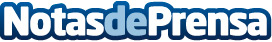 La tecnología introduce un cambio de hábito en los colegiosLas nuevas tecnologías han llegado a nuestros hogares pero también a los colegios, colándose en las mochilas de los más pequeños y haciendo más fácil muchas de las tareas escolaresDatos de contacto:Juan José IzquierdoNota de prensa publicada en: https://www.notasdeprensa.es/la-tecnologia-introduce-un-cambio-de-habito-en Categorias: Educación Consumo Ocio para niños Innovación Tecnológica http://www.notasdeprensa.es